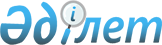 Қазақстан Республикасының Қоршаған ортаны қорғау министрінің 2007 жылғы 30 наурыздағы № 94-ө "Қоршаған ортаға эмиссияларға рұқсат беру үшін құжаттардың нысандарын және оларды толтыру тәртібін бекіту туралы" бұйрығына өзгерістер енгізу туралы
					
			Күшін жойған
			
			
		
					Қазақстан Республикасы Қоршаған ортаны қорғау министрінің 2014 жылғы 29 мамырдағы № 199-ө бұйрығы. Қазақстан Республикасының Әділет министрлігінде 2014 жылы 1 шілдеде № 9551 тіркелді. Күші жойылды - Қазақстан Республикасы Энергетика министрінің 2015 жылғы 20 ақпандағы № 115 бұйрығымен      Ескерту. Күші жойылды - ҚР Энергетика министрінің 20.02.2015 № 115 (алғашқы ресми жарияланғаннан кейін күнтізбелік жиырма бір күн өткен соң қолданысқа енгізіледі) бұйрығымен.      Қазақстан Республикасының 2007 жылғы 9 қаңтардағы Экологиялық кодексінің 17-бабының 29) тармақшасына сәйкес БҰЙЫРАМЫН:



      1. «Қоршаған ортаға эмиссияларға рұқсат беру үшін құжаттардың нысандарын және оларды толтыру тәртібін бекіту туралы» Қазақстан Республикасының Қоршаған ортаны қорғау министрінің 2007 жылғы  30 наурыздағы № 94-ө бұйрығына (Нормативтік құқықтық актілердің мемлекеттік тіркеу тізілімінде № 4615 тіркелген, 2007 жылғы 25 мамырда № 78 «Заң газеті» газетінде жарияланған) мынадай өзгерістер енгізілсін:



      Көрсетілген бұйрықпен бекітілген, осы бұйрықтың 1-қосымшасына сәйкес қоршаған ортаға эмиссияларға рұқсат алу бланк нысаны жаңа редакцияда жазылсын;



      1-тармақтың 2) тармақшасы келесі редакцияда жазылсын:



      «2) осы бұйрықтың 2-қосымшасына сәйкес қоршаған ортаға эмиссияларға рұқсат алу және қоршаған ортаға эмиссияларға рұқсатты қайта ресімдеу өтінім нысандары;»;



      көрсетілген бұйрықпен бекітілген, осы бұйрықтың 2-қосымшасына сәйкес қоршаған ортаға эмиссияларға рұқсат алу эмиссияларға рұқсат өтінім нысанын келесі редакцияда жазылсын;



      көрсетілген бұйрықпен бекітілген, осы бұйрықтың 3-қосымшасына сәйкес қоршаған ортаға эмиссияларға рұқсат алу үшін құжаттар нысанын толтыру ережесі жаңа редакцияда жазылсын.



      2. Қазақстан Республикасы Қоршаған орта және су ресурстары министрлігінің Экологиялық реттеу және бақылау комитетіне заңнамамен бекітілген тәртіпте осы бұйрықты Қазақстан Республикасы Әділет министрлігінде мемлекеттік тіркеуді және ресми бұқаралық ақпарат құралдарында жариялауды қамтамасыз ету.



      3. Қазақстан Республикасы Қоршаған орта және су ресурстары министрлігінің Экологиялық реттеу және бақылау комитеті осы бұйрықты аумақтық бөлімшелерінің - Астана және Алматы қалаларының, облысына сәйкес Экология департаменттерінің, назарына жеткізсін.



      4. Осы бұйрық ол алғашқы ресми жарияланған күнінен бастап күшіне енеді.      Министр                                    Н.Каппаров

Қазақстан Республикасы  

Қоршаған орта және су  

ресурстары министрінің  

2014 жылғы 29 мамырдағы 

№ 199-ө бұйрығына    

1 қосымша         

Қазақстан Республикасы 

Қоршаған ортаны қорғау 

министрінің       

2007 жылғы 30 наурыздағы

№ 94-ө бұйрығына     

1 қосымша        НысанСерия А-W                    № 00000 

Мемлекеттік органның атауы Қоршаған ортаға эмиссияларға рұқсат(табиғат пайдаланушының атауы)      ______________________________________________________________

____________________________________________________________________

                        (индекс, пошта мекенжайы)

      Жеке сәйкестендіру нөмірi/бизнес-сәйкестендіру нөмірі

_______________________________

      Өндірістік объектінің атауы __________________________________

____________________________________________________________________

      Өндірістік объектінің орналасқан жері_________________________

      Табиғат пайдаланудың мынадай шарттарын сақтау:



      1. Ластаушы заттардың шығарындыларын мыналардан аспайтын көлемдерде жүргізу:

      ____ жылы ________________ тонна;

      ____ жылы ________________ тонна;

      ____ жылы ________________ тонна;

      ____ жылы ________________ тонна;

      ____ жылы ________________ тонна.



      2. Ластаушы заттардың төгінділерін мыналардан аспайтын көлемдерде жүргізу:

      ____ жылы ________________ тонна;

      ____ жылы ________________ тонна;

      ____ жылы ________________ тонна;

      ____ жылы ________________ тонна;

      ____ жылы ________________ тонна.



      3. Өндіріс және тұтыныс қалдықтарын орналастыруды мыналардан аспайтын көлемдерде жүргізу:

      ____ жылы ________________ тонна;

      ____ жылы ________________ тонна;

      ____ жылы ________________ тонна;

      ____ жылы ________________ тонна;

      ____ жылы ________________ тонна.



      4. Күкірт орналастыруды мыналардан аспайтын көлемдерде жүргізу:

      ____ жылы ________________ тонна;

      ____ жылы ________________ тонна;

      ____ жылы ________________ тонна;

      ____ жылы ________________ тонна;

      ____ жылы ________________ тонна.

      5. Рұқсаттың қолданылу кезеңіне келісілген қоршаған ортаны қорғау жөніндегі іс-шаралар жоспарын, сонымен қатар қоршаған ортаға эмиссияларды төмендету бойынша, жобалау құжаттамасымен белгіленген, мемлекеттік экологиялық сараптаманың оң қорытындысымен қарастырылған іс-шараларды орындау.



      6. Рұқсаттың қолданылу кезеңіне өндірістік экологиялық бақылау бағдарламасын орындау.



      7. Осы Рұқсаттың 1 қосымшасына сәйкес қоршаған ортаға эмиссия нормативтері жобалары,, реконструкция немесе қайта құрылатын кәсіпорын объектілері жобаларының Қоршаған ортаға әсерді бағалау (бұдан әрі - ҚОӘБ) бөлімдері эмиссия нормативтерінің ингридиенттері бойынша (заттар) мемлекеттік экологиялық сараптаманың оң қортындысы негізінде осы рұқсатта белгіленген эмиссия (шығарындылар, төгінділер, қалдықтар, күкірт) лимиттерін асырмау.



      8. Осы рұқсатқа 2-қосымшаға сәйкес табиғат пайдалану шарттары.

      Қоршаған ортаға эмиссияларға рұқсаттың қолданылу мерзімі ____ жылдан____ жылға дейін.

      Ескертпе:

      * Осы Рұқсатта белгіленген эмиссиялар лимиттері, жалпы эмиссиялар көлемі және ингредиенттер (заттар) бойынша осы Рұқсат берілген күннен бастап қолданысқа енеді және қоршаған ортаға эмиссияларға рұқсат беру үшін құжаттардың нысандарын және оларды толтыру тәртібі Ережесінің 6 тармағында көрсетілген формула бойынша есептеледі.

      Қоршаған ортаға эмиссияларға рұқсат қолданыстағы технологиялардың және осы Рұқсатта көрсетілген табиғат пайдалану шарттары өзгергенге дейін қолданыста болады.

      Осы рұқсаттың 1 және 2 қосымшалары осы рұқсаттың ажырамас бөлігі болып табылады.      Басшы

      (уәкілетті тұлға)

      ____________________________________________________________

      қолы  Тегі, аты, әкесінің аты (әкесінің аты болған жағдайда)      Мөр орны

      қаласы                                         Берілген күні

Қоршаған ортаға   

эмиссияларға рұқсатқа

1 қосымша       Нысан 

Белгіленген ингредиенттер (заттар) бойынша эмиссиялар нормативтеріне негізделген, жобаны жаңарту немесе қайта құрылған кәсіпорын нысанына қоршаған ортаға әсерді бағалау бөлімдері бойынша мемлекеттiк экологиялық сараптама қорытындысы

2 Қосымша қоршаған ортаға

эмиссияларға рұқсатқа 

Табиғат пайдалану шарттары__________________________________________________________________

__________________________________________________________________

__________________________________________________________________

__________________________________________________________________

Қазақстан Республикасы  

Қоршаған ортаны және су 

ресурстары министрінің  

2014 жылғы 29 мамырдағы 

№ 199-ө бұйрығына     

2-қосымша         

Қазақстан Республикасы 

Қоршаған ортаны қорғау 

министрінің       

2007 жылғы 30 наурыздағы

№ 94-ө бұйрығына     

2-қосымша        Нысан 

Мемлекеттік органның атауы Қоршаған ортаға эмиссияларға рұқсат алу немесе қайта рәсімдеу өтінімі__________________________________________________________________

__________________________________________________________________

                      (табиғат пайдаланушы атауы)

__________________________________________________________________

__________________________________________________________________

(өтініш иесі- ұйымның заңды мекен-жайы немесе жеке тұлғаның мекен-жайы)

      1. Жалпы ақпарат

      Байланыс телефоны, факс_____________________________________

      ____________________________________________________________

      Өтінім берілетін өндірістік объектінің атауы

      ____________________________________________________________ __________________________________________________________________

Табиғат пайдаланушы санаты (өндірістік объектінің қауіптілік классы)

__________________________________________________________________

__________________________________________________________________

__________________________________________________________________

      Жеке сәйкестендіру нөмірi/бизнес-сәйкестендіру нөмірі

      ____________________________________________________________

      ____________________________________________________________

      2.Өндірістік объектіде орналасқан қоршаған ортаның ластану көздері, өнеркәсіптік объекті орналасқан орны туралы мәліметтер:

      1 Кесте. Өнеркәсіптік аймақтардың орналасқан орны туралы мәліметтер      3. Жыл бойынша ластаушы заттардың шығарындылары, (төгінділерді) және орналастырылатын қалдықтары (күкірт) көлемінің сұратылатын лимиттері.

      2-Кесте. Ластаушы заттар шығарындыларының лимиттері

      3-кесте. Ластаушы заттар төгінділеріне арналған лимиттері

      4-Кесте. Өндіріс және тұтыну қалдықтарын орналастыру лимиттері

      5-кесте. Күкірт орналастыруға арналған лимиттерТабиғат пайдаланушылар мен ұсынылатын табиғат пайдалану шарттары:

__________________________________________________________________

__________________________________________________________________

__________________________________________________________________

      Қоршаған ортаға эмиссиялар осы өтінімде көрсетілгендерге сәйкес болатындығын растаймыз.

      4. Өтінімге келесідей құжаттар ұсынылады:

      ____________________________________________________________

__________________________________________________________________

__________________________________________________________________      Уәкілетті

      (жеке тұлға) ________________     ______________________

                     (жеке қолы)          (қолын ашып жазу)      Мөр орныНысан 

Қоршаған ортаға эмиссияларға рұқсатты қайта ресімдеу өтінімі

(табиғат пайдаланушының атауын немесе ұйымдық-құқықтық нысанын өзгерткен, қайта құрылған жағдайларында)Қоршаған ортаға эмиссияларға рұқсатты қайта ресімдеуді сұраймын

__________________________________________________________________

__________________________________________________________________

       (рұқсат рәсімделген жеке және заңды тұлғаның атауы)

__________________________________________________________________

            (жеке және заңды тұлғаның ауыстырылған атауы)

Рұқсат №                  берілген (кіммен)_______________________

__________________________________________________________________

(өтініш иесінің-ұйымның заңды мекен жайы немесе жеке тұлғаның тұратын мекен-жайы

__________________________________________________________________

__________________________________________________________________

Табиғат пайдаланушы санаты (өндірістік объектінің қауіптілік классы)

__________________________________________________________________

__________________________________________________________________

__________________________________________________________________      Жеке сәйкестендіру нөмірi/бизнес-сәйкестендіру нөмірі

__________________________________________________________________

__________________________________________________________________      Өтінімге келесідей құжаттар ұсынылады:

__________________________________________________________________

__________________________________________________________________

__________________________________________________________________      Уәкілетті

      (жеке тұлға) ________________     ______________________

                      (жеке қолы)         (қолын ашып жазу)      Мөр орны

Қазақстан Республикасы 

Қоршаған ортаны және су

ресурстары министрінің 

2014 жылғы 29 мамырдағы

№ 199-ө бұйрығына   

3-қосымша       

Қазақстан Республикасы 

Қоршаған ортаны қорғау 

министрінің      

2007 жылғы 30 наурыздағы

№ 94-ө бұйрығына    

4-қосымша        

Қоршаған ортаға эмиссияларға рұқсат беруге арналған құжаттар нысанын толтыру ережесы

      1. Қоршаған ортаға эмиссияларға рұқсаттың 1-4 тармақтарында (бұдан әрі – рұқсат) (Қосымша 1 осы бұйрыққа) ластаушы заттардың шығарындылары, ластаушы заттардың төгінділері, өндіріс және тұтыну қалдықтарын орналастыру, күкірітті орналастыру лимиттері жыл бойынша тонна арқылы көрсетіледі.



      2. Рұқсаттың 5 тармағында рұқсаттың қолданылу кезеңіне келісілген қоршаған ортаны қорғау жөніндегі іс-шаралар жоспарын, сондай-ақ табиғат пайдаланушының қабылдау (бекіту) және оның реквизиттері туралы шешімін көрсетумен жобалық құжаттамалармен белгіленген, мемлекеттік экологиялық сараптаманың оң қортындысымен қарастырылған қоршаған ортаға эмиссияларды азайту бойынша іс-шаралардың орындалуының міндеттілігі көрсетіледі.



      3. Рұқсаттың 6 тармағында рұқсаттың қолданылу кезеңіне табиғат пайдаланушының қабылдау (бекіту) және оның реквизиттері туралы шешімін көрсетумен өндірістік экологиялық бақылау бағдарламасын орындау міндеттілігі көрсетіледі.



      4. Рұқсаттың № 1 қосымшада эмиссия нормативтері жобаларына, реконструкция немесе қайта құрылған кәсіпорын объектілері жобаларының ҚОЭБ бөлімдеріне берілген мемлекеттiк экологиялық сараптаманың оң қорытындысының нөмірі және берілген күні көрсетіледі, олардың негізінде эмиссиялар (шығарындылар, төгінділер, қалдықтар, күкірт) лимиттері белгіленеді және қоршаған ортаға эмиссияларға рұқсат беріледі.



      5. Рұқсатқа № 2 қосымша белгіленген тәртіппен бекітілген Қоршаған ортаға эмиссияларға рұқсатқа табиғат пайдалану шарттарын қосу қағидасына сәйкес экологиялық талаптар мен нормалардың орындалуын қамтамасыз ететін табиғат пайдалану шарттарын қосу үшін толтырылады.



      6. Қоршаған ортаға эмиссияларға рұқсатпен белгіленген жалпы көлем және ингридиенттер бойынша эмиссиялар лимиттері келесідей формула бойынша рұқсаттың берілген күнінен бастап белгіленеді:Рұқсат беру күнінен бастап эмиссия лимиттерін анықтауға арналған формулаМ = (L/С) x N,        М= (..../...) х..... = тонна      М – Табиғат пайдалану мерзіміне лимит, рұқсаттың анықталған берілген күнінен белгіленеді.

      L – Мемлекеттік экологиялық сараптама оң қорытындысына сәйкес, жалпы нормативті көлем

      N – Жылдағы қалған күндер саны;

      С – Жылдағы нормаланатын кезең 

2. Қоршаған ортаға эмиссияға рұқсатты алу немесе қайта рәсімдеуге арналған өтінімді толтыру тәртібі

      7. 1 кестенің 5-7 бағанасының 2 тармағында қоршаған ортаға эмиссияларға рұқсат алу немесе қайта рәсімдеу өтінімі (бұдан әрі - өтінім) (қосымша № 2 осы бұйрыққа) ақпарат болған жағдайда толтырылады.



      8. Өтінімнің 2-5 кестесі барлық өндірістік объектілердің және ластаушы заттардың шығарындылары, ағынды сулардың төгінділері, қалдықтарды және күкірттерді орналастырудың әр өнеркәсіптік аймақ бойынша қорытынды мәліметтері түрінде толтырылады.



      9. IV санаттағы объектілері бар табиғат пайдаланушылар үшін қоршаған ортаға эмиссиялардың нормативті көлемі табиғат пайдаланушының мөрімен расталған есептік және аспаптық жолмен негізделеді.



      10. Қоршаған ортаға эмиссияларға рұқсатты қайта ресiмдеу өтінімі табиғат пайдаланушының атауын немесе ұйымдық-құқықтық нысанын өзгерткен, ол қайта ұйымдастырылған жағдайларда толтырылады.
					© 2012. Қазақстан Республикасы Әділет министрлігінің «Қазақстан Республикасының Заңнама және құқықтық ақпарат институты» ШЖҚ РМК
				№Мемлекеттiк экологиялық сараптама қорытындыларының атауыМемлекеттiк экологиялық сараптама қорытынды номері және берілген күніШығарындыларШығарындыларШығарындылар123Төгінділер123Қалдықтарды орналастыруҚалдықтарды орналастыруҚалдықтарды орналастыру123Күкіртті орналастыру123Өнеркәсіптік аймақтың нөміріӨнеркәсіптік аймақтың атауыОблысыАудан, тұрғын пунктіКоординаттары градус, минута, секундаКоординаттары градус, минута, секундаАлып жатқан аумағы, гектарӨнеркәсіптік аймақтың нөміріӨнеркәсіптік аймақтың атауыОблысыАудан, тұрғын пунктіендікбойлықАлып жатқан аумағы, гектар1234567Заттар атауыЛастаушы заттар шығарындыларының нормативті көлеміЛастаушы заттар шығарындыларының нормативті көлеміЛастаушы заттардың шығарындыларының сұратылған лимиттеріЛастаушы заттардың шығарындыларының сұратылған лимиттеріӨтінім берер алдындағы жылғы іс жүзіндегі шығарындыларӨтінім берер алдындағы жылғы іс жүзіндегі шығарындыларЗаттар атауыграмм/сектонн/жылграмм/сектонн/жылграмм/сектонн/жыл123456720__жылға20__жылға20__жылға20__жылға20__жылға20__жылға20__жылғаОның ішінде, барлығы:Аймақ 1Аймақ 1Аймақ 1Аймақ 1Аймақ 1Аймақ 1Аймақ 1Оның ішінде ингридиент бойынша:Аймақ 2Аймақ 2Аймақ 2Аймақ 2Аймақ 2Аймақ 2Аймақ 2Оның ішінде ингридиент бойынша:Заттар атауыЛастаушы заттар төгінділерінің нормативті көлеміЛастаушы заттар төгінділерінің нормативті көлеміЛастаушы заттардың төгінділерінің сұратылған лимиттеріЛастаушы заттардың төгінділерінің сұратылған лимиттеріӨтінім берер алдындағы жылғы іс жүзіндегі төгінділер көлеміӨтінім берер алдындағы жылғы іс жүзіндегі төгінділер көлеміЗаттар атауымиллиграмм/литртонн/жылмиллиграмм/литртонн/жылмиллиграмм/литртонн/жыл123456720__ жылға20__ жылға20__ жылға20__ жылға20__ жылға20__ жылға20__ жылғаБарлығы, олардың ішінде су шығарымдары бойынша:1-су шығарымы бойынша1-су шығарымы бойынша1-су шығарымы бойынша1-су шығарымы бойынша1-су шығарымы бойынша1-су шығарымы бойынша1-су шығарымы бойыншаоның ішінде ингредиенттер бойынша:1-су шығарымы бойынша 1-су шығарымы бойынша 1-су шығарымы бойынша 1-су шығарымы бойынша 1-су шығарымы бойынша 1-су шығарымы бойынша 1-су шығарымы бойынша оның ішінде ингредиенттер бойынша:Қалдықтар атауыҚалдықтардың қауіптілік денгейіОрналастыру орныҚалдықтардың нормативті көлеміҚалдықтардың сұратылған лимиттерӨтінім берер алдындағы жылғы қалдықтарды орналастырудың іс жүзіндегі көлемдеріҚалдықтар атауыҚалдықтардың қауіптілік денгейіОрналастыру орнытонн/жылтонн/жылтонн/жыл12345620__жылға 20__жылға 20__жылға 20__жылға 20__жылға 20__жылға Оның ішінде барлығы АтауыОрналастыру орныКүкірттің нормативті көлеміКүкірттің сұратылған лимиттеріӨтінім берер алдындағы жылғы іс жүзіндегі күкірт орналастыру көлемдеріАтауыОрналастыру орнытонн/жылтонн/жылтонн/жыл1234520__ жылға20__ жылға20__ жылға20__ жылға20__ жылғаБарлығы: